Publicado en  el 20/09/2016 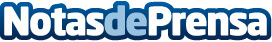 Aurora D8 Double Bubble, el avión de la NASA que contaminará un 70% menosEl vehículo, que será fruto de un contrato entre Aurora Flight Sciences, la NASA y el MIT, tiene una inversión de 2.9 millones de dólaresDatos de contacto:Nota de prensa publicada en: https://www.notasdeprensa.es/aurora-d8-double-bubble-el-avion-de-la-nasa Categorias: Sociedad Turismo Innovación Tecnológica http://www.notasdeprensa.es